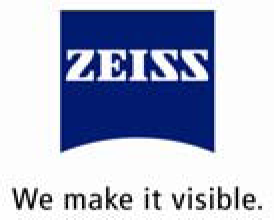 FOR  ORDERING please use either the US MICRO- WEBSITEhttps://www.micro-shop.zeiss.com/?s=44112065c82ce2&l=en&p=us(current prices are available once you register)OR	CALL  opt 12012-2013 Zeiss  MicroBeam, MicroTweezers: Laser Microdissection & Consumables Quick GuideAsk About Current Promotions consumables old numbers vs. new part numbers and quantities